Faschingsferienprogramm 22 		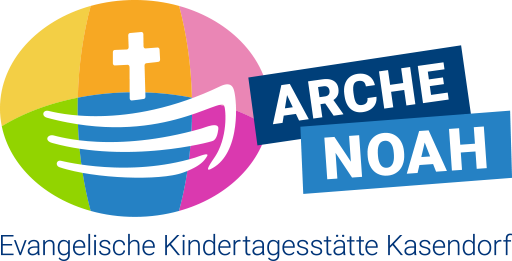 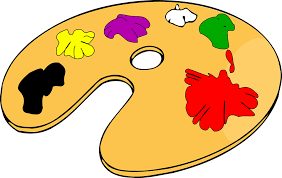 Liebe Eltern, liebe Ferienkinder!Wir haben Folgendes mit Euch vor:					PAUSENHOFAKTIONWir bauen eigene Fußballtore aus Holz (schleifen, schrauben und verschönern)Wir gestalten einen riesigen bunten Zaun und wir bauen Carports für unsere Fahrzeuge 😊Wichtig: BITTE ZIEHT EUEREN KINDERN ALTE KLAMOTTEN AN (Die Farben lassen sich nicht herauswaschen)Corona:Wir testen die Kinder täglich mit Schnelltests im Hort. Ihr könnt die Kinder auch zu Hause testen und uns das Ergebnis mitteilen.Die Gruppen der Klassen 1-4 werden ja nach Kinderanzahl (ähnlich wie in den Randzeiten der Nachmittagsbetreuung) auch gemeinsam betreut. Das heißt bei einer geringen Anzahl an Kindern werden diese beispielsweise in nur zwei statt vier Gruppen betreut. Nicht vergessen: Mo, 28.02. sowie Di, 01.03. ist der Hort geschlossen!!!Danke! Euer Hort - Team--------------------------------------------------------------------------------RÜCKLAUF FÜR FASCHINGSFERIENBITTE BIS ZUM 23.02. abgeben					NAME DES KINDES:					UNTERSCHRIFT: 				                                        DATUM:DATUMKOMMTKOMMT NICHTEssenW= warmK = kaltMi, 02.03Do, 03.03.Fr, 04.03.